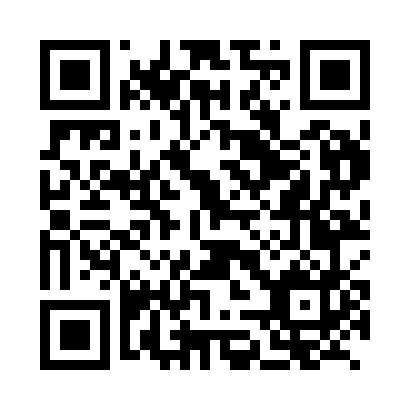 Prayer times for Cerknica, SloveniaWed 1 May 2024 - Fri 31 May 2024High Latitude Method: Angle Based RulePrayer Calculation Method: Muslim World LeagueAsar Calculation Method: HanafiPrayer times provided by https://www.salahtimes.comDateDayFajrSunriseDhuhrAsrMaghribIsha1Wed3:495:491:006:018:1010:032Thu3:475:4812:596:018:1210:053Fri3:445:4612:596:028:1310:074Sat3:425:4512:596:038:1410:095Sun3:405:4412:596:048:1610:116Mon3:385:4212:596:048:1710:137Tue3:355:4112:596:058:1810:158Wed3:335:3912:596:068:1910:179Thu3:315:3812:596:078:2110:1910Fri3:295:3712:596:078:2210:2111Sat3:265:3512:596:088:2310:2312Sun3:245:3412:596:098:2410:2513Mon3:225:3312:596:108:2510:2714Tue3:205:3212:596:108:2710:2915Wed3:185:3112:596:118:2810:3116Thu3:165:3012:596:128:2910:3317Fri3:145:2812:596:128:3010:3518Sat3:115:2712:596:138:3110:3719Sun3:095:2612:596:148:3210:3920Mon3:075:2512:596:148:3310:4121Tue3:055:2412:596:158:3510:4322Wed3:035:2312:596:168:3610:4523Thu3:015:2212:596:168:3710:4724Fri3:005:2212:596:178:3810:4925Sat2:585:211:006:188:3910:5126Sun2:565:201:006:188:4010:5327Mon2:545:191:006:198:4110:5528Tue2:525:181:006:198:4210:5629Wed2:515:181:006:208:4310:5830Thu2:495:171:006:208:4411:0031Fri2:475:171:006:218:4511:02